T.C.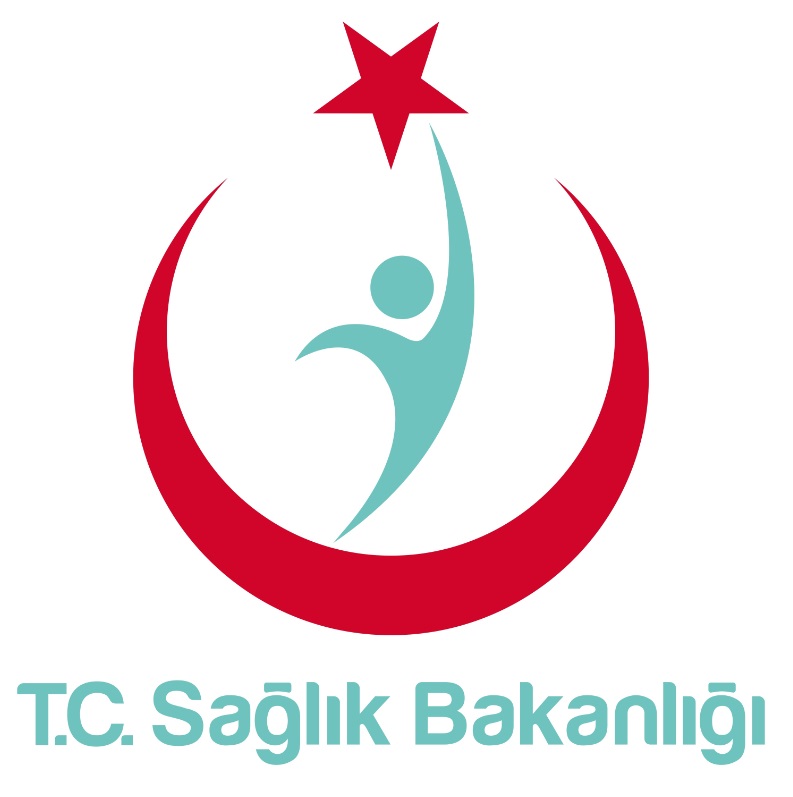 SAĞLIK BAKANLIĞI(Birim/Kurum Adı)Sağlık Sektörünün Yeniden Yapılandırılmasına Destek Projesi    (İkraz No: 7717–TU)"………………..(Yapılacak alımın adı)" Alımı içinTeklif Vermeye Davetİhale No :(No-objection alınan Sözleşme Numarası yazılmalıdır)T.C. SAĞLIK BAKANLIĞI - ……..(Birim/Kurum Adı)(Şartnamenin alınabileceği Adres bilgileri)Telefon : Faks      : ……….. (İhaleye çıkılan Ay) 201XTEKLİF VERMEYE DAVET(TVD)İHALE NO		: (No-objection alınan Sözleşme Numarası yazılmalıdır)TVD TARİHİ		: (Davetin yapıldığı tarih)İHALE TARİHİ	: İHALE SAATİ		: SAYFA SAYISI	: ... sayfa (Kapak Sayfası Dahil)Sayın Yetkililer:Türkiye Cumhuriyeti, Sağlık Sektörünün Yeniden Yapılandırılmasına Destek Projesi (SSYYDP) kapsamındaki harcamaları finanse etmek üzere Uluslararası İmar ve Kalkınma Bankası’ndan (Dünya Bankası) bir ikraz sağlamıştır. Bu İkrazın bir bölümü bu Teklif Vermeye Davetin düzenlendiği alıma ilişkin sözleşmenin ödemelerinde kullandırılacaktır. Bu kapsamda, Türkiye Cumhuriyeti Sağlık Bakanlığı …………. (Birim/Kurum Adı) aşağıdaki kalemin/kalemlerin temini için Firmanızı teklif vermeye davet etmektedir: Teknik şartnameler Ek X (Teknik Şartnameye verilmiş olan ek numarası) te yer almaktadır. Teklifler kalemin/kalemlerin tamamı için verilecektir. İhale kalem bazında değerlendirilecek ve teklifi en düşük olarak değerlendirilen firmayla sözleşme yapılacaktır. İstenilen formattaki teklifiniz aşağıdaki adrese kapalı zarf içinde teslim edilecektir:T.C. SAĞLIK BAKANLIĞI - ……..(Birim/Kurum Adı)(Şartnamenin alınabileceği Adres bilgileri)Teklifler tek nüsha halinde verilecek ve teklif edilen kalem/kalemler için uygun teknik doküman ve/veya katalog(lar) ile diğer basılı materyaller ve ilgili bilgiler verilecektir. Teklif edilen kalem/kalemler için satış sonrası hizmet veren firmaların isim, adres ve irtibat numaraları da teklifte yer alacaktır. Geçici Teminat istenmemektedir.Teklifler kapalı zarf içerisinde  XX/XX/201X …… günü saat xx.xx’ a kadar İdarenin Madde 4’ te belirtilen adresine teslim edilecektir. Son teslim tarihinden sonra verilen teklifler değerlendirmeye alınmayacaktır.Teklifler XX/XX/201X …….. günü saat xx.xx’ te ……….. (Teklif Açılış Yeri) Teklif Sahiplerinin yetkili temsilcilerinin huzurunda açılacaktır.  Teklifler aşağıda belirtilen talimatlara ve Sözleşmenin ayrılmaz parçaları olan Temin Kayıt ve Şartlarına ve Teknik Şartnamelere uygun olarak verilecektir: FİYATLAR:  Teklif fiyatları malların nakliyesi, son noktada montajı, kurulumu ve diğer benzeri hizmetlere ilişkin bütün masrafları içerecektir. Malların T.C. Sağlık Bakanlığı ………………. (Teslim Adres bilgileri) adresinde işletmeye hazır halde teslim edilmesiyle ilgili her tür masraf [son adrese teslimat bedeli ve sigorta ile vergi, resim ve harçlar dahil (KDV hariç)] fiyata dahil edilmiş olmalıdır. Fiyat teklifleri Türk Lirası (TL) olarak verilecektir. Teklif edilen fiyatlar sözleşme süresince sabit olacak ve herhangi bir şekilde ayarlamaya tabi tutulmayacaktır. Teklif edilen fiyatlara Katma Değer Vergisi (KDV) dahil edilmeyecektir. TEKLİFLERİN DEĞERLENDİRİLMESİ:  Teknik şartnamelere uygun olduğuna karar verilen teklifler, kalem bazında (KDV hariç) fiyat tekliflerinin karşılaştırılması yoluyla değerlendirilecektir. Tekliflerin değerlendirilmesinde, Alıcı her bir teklif için herhangi bir aritmetik hataya karşı aşağıda belirtilen şekilde bir düzeltme yaparak değerlendirmeyi gerçekleştirilecektir:Rakamla ifade edilen miktar ile yazılı miktar arasında fark olduğunda yazılı olarak verilen miktarlar geçerli olacaktır;Birim fiyat ile birim fiyatın adetle çarpımından doğan kalem toplamı arasında fark olduğunda teklif edilen birim fiyatı geçerli olacaktır;Satıcı düzeltmeyi kabul etmezse, teklifi reddedilecektir.Fiyat döküm çizelgesinde yer aldığı halde fiyatlanmamış kalemin/kalemlerin fiyatının/fiyatlarının teklifte yer alan ve fiyatlanmış diğer kalemlerin fiyatına dahil edilmiş olduğu kabul edilecektir. Alıcı herhangi bir teklifi kabul veya reddetme ve ihaleyi iptal etme  hakkını saklı tutmaktadır. Alıcı bu durumdan etkilenen Teklif sahibine/sahiplerine karşı herhangi bir mali yükümlülük taşımayacaktır.İHALENİN VERİLMESİ: İhale teknik şartnameyi karşılayan ve en düşük olarak değerlendirilmiş fiyatı teklif eden firmaya verilecektir. Başarılı olan teklif sahibi ekteki Sözleşme Formu ve Temin Kayıt ve Şartları’na uygun olarak Sözleşme imzalayacak ve kesin teminatını verecektir. Başarılı teklif sahibinin bu şartları yerine getirememesi halinde Alıcı ihaleyi ikinci en uygun teklif sahibine verebilir. TEKLİFLERİN GEÇERLİLİK SÜRESİ: Teklifler, Teklif Vermeye Davet Madde 7’de belirtilen Tekliflerin son verilme tarihinden itibaren otuz (30) gün süreyle geçerli olacaktır.TEKLİFİ OLUŞTURAN BELGELER Teklif Formu (Ek 1) Fiyat Çizelgesi (Ek 2)İmalatçı Yetki Belgesi (Ek 3) [Teklifi veren firma teklif ettiği ürünün üretici firması değilse söz konusu ürünün üreticisi/imalatçısı/distribütörü tarafından düzenlenmiş, teklif veren firmanın bu malı tedarik etmeye/satmaya yetkili olduğunu gösteren Yetkili Satıcı (Tedarikçi), ve/veya Bayilik ve/veya Distribütörlük belgesi verecektir].Teklif edilen ürünle ilgili teknik doküman ve kataloglar ile teknik şartnameye verilen cevaplar  İhale ile ilgili bilgi edinmek ve ihale şartnamesini ücretsiz olarak almak için mesai saatleri (09:00-18:00) içinde aşağıdaki adrese başvurulabilir.T.C. SAĞLIK BAKANLIĞI - ……..(Birim/Kurum Adı)(Şartnamenin alınabileceği Adres bilgileri)Telefon : Faks      : Teklif Vermeye Daveti aldığınızı ve ihaleye teklif verip vermeyeceğinizi faksla teyit ediniz.Temin Kayıt ve Şartlarıİhale No: (No-objection alınan Sözleşme Numarası yazılmalıdır)Teklif Fiyatları: Teklif fiyatları teçhizat ve donanım kalemlerinin İdarenin belirtilen adresine, şartnamesine uygun olarak teslimi ve montajı ile ilgili her türlü masrafı içerecektir.      Sabit Fiyat: Teklif fiyatı sabit olacak ve sözleşmenin yürütülmesi süresince herhangi bir ayarlamaya tabi tutulmayacaktır. Yedek Parça ve Kullanım Kılavuzları: Satıcı davet konusu Malların garanti süresini takiben T.C. Sanayi Bakanlığı “Sanayi Mallarının Satış Sonrası Hizmetleri Hakkında Yönetmelikte” belirlenmiş süreyle yedek parçalarının bulunabilirliğini sağlayacaktır. Firma uygun olan her bir kalem için Türkçe ve/veya İngilizce işletme ve bakım onarım el kitapları verecektir.       Menşei Ülke (Üretici Ülke) : Teklif edilen mallar, Dünya Bankasının 2004 Mayıs baskısı Ekim 2006 da revize edilen  “IBRD İkrazları ve IDA Kredileri kapsamında Tedarike İlişkin Kılavuz” da yer alan Dünya Bankası üye ülkelerde üretilmiş olmalı ve malların menşei fiyat çizelgesinde beyan edilmelidir.      Teklifi Oluşturan Belgeler: Teklif Formu (Ek 1) Fiyat Çizelgesi (Ek 2)(Gerekiyorsa) İmalatçı Yetki Belgesi (Ek 3)Tebligat AdresiMevzuatı gereği kayıtlı olduğu Ticaret ve/veya Sanayi Odası veya Meslek Odası BelgesiTeklif vermeye yetkili olduğunu gösteren imza beyannamesi veya imza sirküleriVekâleten ihaleye katılınıyor ise, teklifi imzalayan kişi veya kişilerin noter tasdikli vekâletnameleri ve imza sirküleriVergi ilişiği ve SGK prim borcu olmadığına dair taahhütnameTeknik doküman ve katalog(lar)       Kesin Teminat:      Başarılı teklif sahibi, Alıcı tarafından ihalenin kendisinde kaldığının bildirilmesinden sonra …. (……yazı ile) gün içerisinde, Kamu İhale Kanunundaki örneğe uygun, Sözleşme Fiyatının sözleşme fiyatının %15 (yüzde on beş) fazlasının    % 6 (yüzde altı)sı oranında bir banka teminat mektubunu İdareye verecek veya kesin teminat miktarı kadar nakit parayı Sağlık Bakanlığı Merkez Saymanlık Müdürlüğü’nün ilgili hesabına yatırarak dekontunu İdareye teslim edecektir. Banka teminat mektubunun süresi malların garanti süresini de içerecek şekilde malların muayene ve kabul tarihinden itibaren en az ….. (………yazı ile) ay olacaktır. Kesin Teminat Satıcının garanti yükümlülükleri de dahil olmak üzere sözleşme şartlarını yerine getirmesinden sonra en geç otuz (30) gün içinde Satıcıya iade edilecektir. Tedarikçinin sözleşme hükümlerini yerine getirememesi halinde Alıcı ortaya çıkacak zararları kesin teminattan tahsil edebilir.      Teslimat Programı: Mallar, sözleşmenin imzalanmasını takiben en geç …. (…… yazı ile) gün/hafta/ay içinde T.C. Sağlık Bakanlığı ………………. (Teslim Adres bilgileri) adresine teslim edilecektir.Muayene ve Kabul: Mallar şartnamesinde yer alan şartlara ve teklifte yer alan özelliklerine uygunlukları açısından incelenecek ve test edilecektir. Malların kabulü, Satıcının ve Alıcının temsilcileri önünde yapılacaktır. Kabul testleri sonucunda, malların arızalı, kusurlu veya şartnameye uygun olmadığı tespit edilirse Satıcı masraflarını kendisi karşılamak kaydıyla, buna ilişkin Alıcının göndereceği bildirimi aldıktan sonra en geç …. (…… yazı ile) gün içinde malı yenisiyle değiştirecek, arızayı giderecek veya malları şartnameye uygun hale getirecektir. Satıcı yukarıda belirtilen şartlara uymadığı takdirde “Temin Kayıt ve Şartları” Madde 10 “İşin Yerine Getirilememesi (Satıcının Gecikmesi)” hükümleri uygulanacaktır. Kabul testleri (kontrolleri) Malların muayene ve kabule hazır olduğunun Satıcı tarafından Alıcıya bildirilmesini takiben …. (…… yazı ile) gün içinde tamamlanacaktır. Kabul testlerinin başarıyla tamamlanmasından sonra, Alıcı ve Satıcı tarafından bir kabul tutanağı hazırlanacaktır. Tutanakta malların teslim edildiği ve kesin kabullerinin yapıldığı tarih belirtilecektir. Garanti süresi Malların kabul işlemlerinden sonra başlayacaktır. Garanti:  Mallar Alıcı tarafından kabul edildikten sonra işçilik ve imalat hatalarına karşı, Satıcı tarafından daha uzun bir teminat süresi teklif edilmemişse, en az …. (…… yazı ile) ay süreyle imalatçı garantisi altında olacaktır. Alıcı garanti kapsamında meydana gelen taleplerini derhal Satıcıya bildirecektir. Satıcı arıza bildirimini aldıktan sonra en kısa zamanda harekete geçerek, konu ile ilgilenecek ve bildirimi aldıktan sonra en geç …. (…… yazı ile)  saat içerisinde müdahale edilip parça değişimi gerekiyorsa … saat içerisinde değiştirmekle mükelleftir. Garanti süresi içinde Satıcı masrafları kendisine ait olmak üzere, verilen sürelerde arızaya müdahale etmez veya arızayı verilen sürede gideremez ve/veya arızalı teçhizatı yenisiyle değiştirmezse, Alıcı, masrafları ve riski Satıcıya ait olmak üzere arızanın giderilmesi ve/veya arızalı teçhizatın yenisiyle değiştirilmesi için gerekli olan her türlü önlemi alma hakkını saklı tutacaktır. 	Bakım Hizmeti Malların muayene ve kabulünü takiben …. (…… yazı ile) yıl süreyle …… aylık dönemlerde yerinde periyodik bakım servisi verilecektir. Ödeme:Ödeme, malların muayene ve kabul tutanağı ile birlikte ilgili faturanın Alıcıya verilmesini takiben en geç …. (…… yazı ile)  gün içinde Satıcının banka hesabına yapılacaktır. Alıcı kanunlarla tespit edilen oranda KDV’den sorumludur.   İşin Yerine Getirilememesi (Satıcının Gecikmesi): Satıcı Sözleşmede belirtilen süresi içinde Malların tamamını veya herhangi bir kısmını teslim edemez ve hizmetleri yerine getiremez ise, Alıcı, gecikilen her bir gün için, toplamda Sözleşme Bedelinin % 6’sını geçmeyecek biçimde, sözleşme fiyatının binde ikisine (%0.2) eşit bir meblağı gecikme cezası olarak kesecektir. Kesintiler yüzde altıya (%6) ulaştığında, Alıcı Sözleşmeyi feshedebilir.Alıcının herhangi bir veya tüm teklifleri kabul veya red etme hakkı: Alıcı herhangi bir teklifi kabul veya reddetme ve ihaleyi iptal etme hakkını saklı tutmakta ve Alıcı durumdan etkilenen Teklif sahibine karşı herhangi bir mali yükümlülük taşımayacak veya kabul ret veya iptal gerekçelerini Teklif Sahibine bildirmekle mükellef olmayacaktır.Devir: Satıcı sözleşme kapsamında yerine getireceği yükümlülüklerini Alıcının yazılı onayı olmadıkça kısmen veya tamamen devredemez.Anlaşmazlıkların Çözümü: Alıcı ve Satıcı, aralarında Sözleşme hükümlerinin uygulanmasına ilişkin herhangi bir anlaşmazlık veya uyuşmazlık çıkması durumunda, bunu doğrudan ve gayrı resmi görüşmeler yoluyla dostane bir biçimde çözümlemek için ellerinden gelen her türlü çabayı göstereceklerdir. Anlaşmazlık veya uyuşmazlık, otuz (30) gün içinde sulh yoluyla çözümlenemezse, konu Alıcı veya Satıcı tarafından Ankara Mahkemelerine havale edilebilir. Geçerli Kanun (Uygulanacak Yasa): Sözleşmenin yorumu Türkiye Cumhuriyeti Kanunlarına göre yapılacaktır.Bildirimler: İşbu Sözleşme ile ilgili olarak verilecek ya da yapılacak her türlü bildirim, istemler veya gerekli olurlar veya izinler yazılı olacaktır.  Bu kabil herhangi bir bildirim istem veya olur, ilgili Tarafa elden teslim edildiği veya Tarafların adreslerine taahhütlü posta veya faks ile gönderildiği takdirde ilgili Tarafa usulü dairesinde tebliğ edilmiş sayılacaktır. Bildirimler aşağıdaki koşulların oluşması durumunda yürürlüğe girecektir: (i) Elden teslim yapıldığı veya taahhütlü posta ile yollandığında bildirimin alındığı zaman; (ii) Faks ile gönderilmesi durumunda alındı onayından 24 saat sonra. Taraflardan herhangi biri, karşı Tarafa bildirimde bulunmak suretiyle Sözleşmede belirtilen adresini değiştirebilir.Teklif vermeye davete ek olarak aşağıdaki belgeler eklenecektir:Ek 1 Teklif FormuEk 2 Fiyat ÇizelgesiEk 3 İmalatçı Yetki Belgesi (Gerekli olduğu durumlarda)Ek 4 Sözleşme   Ek 5 Teknik ŞartnameEk 1Teklif FormuTarih:	Satıcının Adı  : 	İhale No: (No-objection alınan Sözleşme Numarası yazılmalıdır)Kime:		T.C. SAĞLIK BAKANLIĞI - ……..(Birim/Kurum Adı)(Şartnamenin alınabileceği Adres bilgileri)Telefon : Faks      : 	Tarafımıza verildiğini ve içeriğini bütünüyle kabul ettiğimizi işbu yazıyla teyit ettiğimiz, yukarıdaki teklif belgelerini ve şartnameleri incelemiş olan ve aşağıda imzası olan biz, …………. (No-objection alınan Sözleşme Numarası yazılmalıdır)  numaralı davet konusu malların ve bağlantılı hizmetlerin söz konusu İhale Belgelerine uygun olarak .................................... TL (........................................Türk Lirası) (yazı ve rakamla teklif bedeli) bedel veya ekte sunulan ve bu teklifin bir parçası olan Fiyat Döküm Çizelgelerine göre tespit edilecek diğer bedeller karşılığında temin ve teslim etmeyi teklif ediyoruz.	Teklifimiz kabul edildiği takdirde, “Temin Şartları” Madde 6’da belirtilen teslimat takvimine uygun olarak malları teslim etmeyi taahhüt ederiz.	Teklifimiz kabul edildiği takdirde, Sözleşmenin gerektiği gibi ifasını temini için, sözleşme bedelinin %15 (yüzde on beş) fazlasının    % 6 (yüzde altı)sı oranında, sözleşme para birimi cinsinden, Hazine Müsteşarlığınca belirlenen bankaların vereceği, malların garanti süresini de içerecek şekilde malların muayene ve kabul tarihinden itibaren en az ….. (………yazı ile) ay süreyle geçerli ve Kamu İhale Kanunundaki örneğe uygun banka teminat mektubunu İdareye vermeyi veya kesin teminat miktarı kadar nakit paranın Sağlık Bakanlığı Merkez Saymanlık Müdürlüğü’nün ilgili hesabına yatırılarak dekontunu İdareye vermeyi taahhüt ederiz.	Bu teklifimizin, tekliflerin son veriliş tarihinden itibaren 30 (otuz) gün süreyle geçerli olduğunu ve anılan sürenin bitiminden önce herhangi bir zamanda kabul edilebileceğini ve gene bu süre boyunca bağlayıcı nitelikte olduğunu kabul ediyoruz.	Resmi sözleşme hazırlanıp yürürlüğe girinceye kadar, bu Teklif, ihalenin verildiğini bildiren yazılı kabulünüz ile birlikte bağlayıcı Sözleşme niteliğini taşıyacaktır.Aldığınız herhangi bir teklifi veya en düşük teklifi seçmek zorunda olmadığınızı kabul ediyoruz.Tarih: İsim:Unvan:İmza:________________________Nam ve hesabına usulüne uygun olarak yetkili kılınmıştır.Ek 2FİYAT ÇİZELGESİTarih:	Satıcının Adı  : 	İhale No: (No-objection alınan Sözleşme Numarası yazılmalıdır)Satıcının İmzası  	Not:  Birim ve toplam fiyat arasında fark olduğunda birim fiyat geçerlidir. *	Teklif Fiyatları Malların son nokta olan T.C. SAĞLIK BAKANLIĞI - ………..….. (Birim/Kurum Adı)………………. (Teslim Adres bilgileri) adresine nakliyesi ile diğer bütün hizmetlerin teslimatıyla ilgili tüm masrafları da içerecektir. Fiyatlar TL cinsinden ve KDV hariç olarak verilecektir.Ek 3İMALATÇI YETKİ BELGESİ***Tarih:		İhale No: (No-objection alınan Sözleşme Numarası yazılmalıdır)Kime:		T.C. SAĞLIK BAKANLIĞI - ……..(Birim/Kurum Adı)(Şartnamenin alınabileceği Adres bilgileri)Telefon : Faks      : .................. adresinde fabrikaları olan ve ..................... (ihale kapsamındaki malların ismi ve/veya cinsi yazılacak) imalatını/üretimini/distribütörlüğünü yapan biz; .................................. (İmalatçı/Üreticinin/Distribütörün unvanı yazılacak) işbu belgeyle tarafımızdan imal edilen/dağıtılan yukarıda belirtilmiş malları ……………….. (No-objection alınan Sözleşme Numarası yazılmalıdır) no’lu ihale kapsamında teklif etmek, bununla ilgili Sözleşmeyi müzakere etmek ve imzalamak  üzere ............................. (teklif verenin unvanı yazılacak)'i yetkili kılıyoruz. Yukarıda adı geçen firmanın temin etmeyi teklif ettiği mallar için Temin Kayıt ve Şartları Madde 8 uyarınca istenen bütün garantileri veriyoruz.(İmalatçıyı/Üreticiyi/Distribütörü temsilen ve İmalatçı/Üretici/Distribütör adına İmzalayan)[İmzalayan kişinin açık ad ve unvanını yazınız] *** Teklifi veren firma teklif ettiği ürünün üretici firması değilse söz konusu ürünün üreticisi/imalatçısı/distribütörü tarafından düzenlenmiş, teklif veren firmanın bu malı tedarik etmeye/satmaya yetkili olduğunu gösteren Yetkili Satıcı (Tedarikçi), ve/veya Bayilik ve/veya Distribütörlük belgesi verecektir. Bu yetki belgesi üreticinin/imalatçının/distribütörün başlıklı kağıdına yazılacak ve üreticiyi/imalatçıyı/distribütörü taahhüt altına sokmaya yetkili olan bir kişi tarafından imzalanacaktır. Ek 4SÖZLEŞME FORMUİŞBU SÖZLEŞME 201X yılı ........ ayının ......... günü, bir tarafta T.C. SAĞLIK BAKANLIĞI - ……….... (Birim/Kurum Adı) (bundan böyle “Alıcı” denilecektir) ile diğer tarafta .................................................... (Satıcı firmanın adresi) adresinde mukim .............................................................. (Satıcı'nın unvanı) (bundan böyle “Satıcı” denilecektir) arasında akdedilmiştir:	Bu Sözleşme ile Alıcı, Satıcı tarafından ……………….. (No-objection alınan Sözleşme Numarası yazılmalıdır) numaralı davet konusu mal ve hizmetlerin, [Mal ve hizmetlerin kısaca tanımı] sağlanmasına istekli olup bu mal ve hizmetlerin temini için Satıcı'nın ................................ [Sözleşme Fiyatı yazı ve rakamla] (bundan böyle “Sözleşme Fiyatı” denilecektir) ..................................... tutarındaki teklifini kabul etmiş bulunmaktadır.İŞBU SÖZLEŞME:Bu sözleşmede kullanılan  kelime ve ifadeler  atıf yapılan Sözleşmenin hükümlerinde kendilerine verilen anlamları taşıyacaktır.Aşağıda belirtilen belgeler bu Sözleşmenin ayrılmaz parçası olarak kabul edilmeli ve buna göre okunup yorumlanmalıdır.Teklif Sahibi tarafından verilen Teklif Formu ile Fiyat Çizelgesi;Teknik Şartnameler;Temin Kayıt ve Şartları;İhalenin Verildiğine Dair Bildirim.Aşağıda belirtildiği üzere,  Alıcı tarafından Satıcıya yapılacak ödemeler karşılığında Satıcı, malları ve hizmetleri Sözleşme hükümlerine her bakımdan uygun olarak temin etmeyi ve bunlardaki kusurları gidermeyi Alıcıya taahhüt eder.Alıcı Mal ve Hizmetlerin temini ve kusurların giderilmesi karşılığında Satıcıya, Sözleşme Bedelini veya Sözleşmede belirtilen zamanlarda ve şekilde Sözleşme gereğince ödenmesi gereken diğer miktarları ödemeyi taahhüt eder. Taraflar, bu Anlaşmayı, usulüne uygun olarak yetkili kılınmış temsilcileri eliyle, yukarıda belirtilen tarihte imza etmişlerdir. ALICI ADINA						SATICI ADINAEk 5  TEKNİK ŞARTNAME(Alınacak kalemlere ilişkin Teknik Şartname bu bölümde yer alacaktır.)KalemNoCinsiMiktarı (Adet)1234512345Kalem NoCinsiMarkave ModelMenşeiAdetBirim Fiyat *Toplam Fiyat(Kolon 3 X 4)12345GENEL TOPLAMGENEL TOPLAMGENEL TOPLAMGENEL TOPLAMGENEL TOPLAMGENEL TOPLAM